Załącznik nr 2 -  Wykaz sprzętu sportowego do zapytania ofertowego dla Szkolnych Młodzieżowych Ośrodków KoszykówkiLpRodzaj sprzętu sportowegoOpis sprzętu sportowegoIlość sztuk1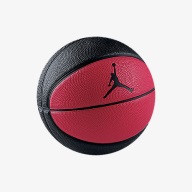 Piłka do koszykówki rozmiar 3422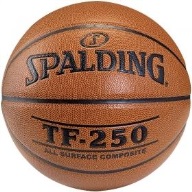 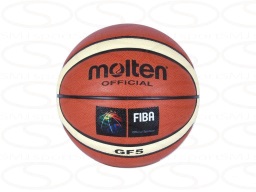 Piłki do koszykówki rozmiar 5 firmy spalding (model TF250) lub molten (model GF5)10293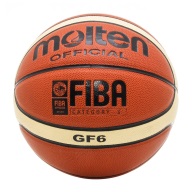 Piłka do koszykówki rozmiar 6 firmy spalding (model TF250) lub molten (model GF6)5364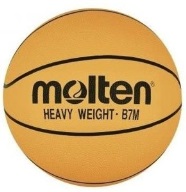 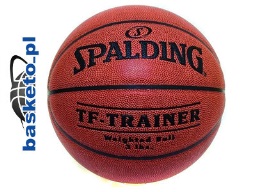 Piłki ciężkie do koszykówki firmy Molten lub SpaldingRozmiar 5/1200 g: 2Rozmiar 7/1200 g: 25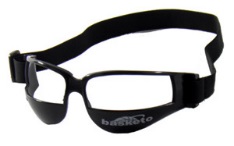 Okularki do kozłowania – potocznie nazywane dryblerkami10026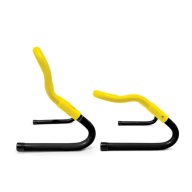 Płotki lekkoatletyczne SKLZ z regulacją wysokości.4827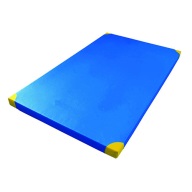 Pokrowiec szyty, góra i boki wykonane ze specjalnego materiału PCV jednostronnie powlekanego, spód materaca z materiału antypoślizgowego. Lekki, wypełnienie T25kg/m3. Materac wyposażony w uchwyty do przenoszenia i narożniki 200x120x10 cm.1618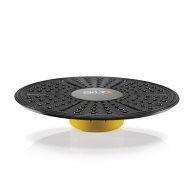 Balanz Board PRO firmy SKLZ179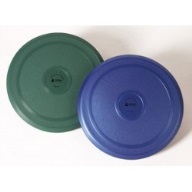 Poduszki do ćwiczenia równowagi – średnica 35 cm27010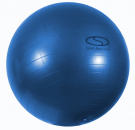 Piłki gimnastyczne – 65 cm19911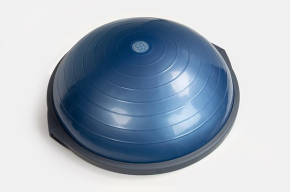 Platforma do ćwiczeń stabilizacyjnych – BOSU PRO Edition212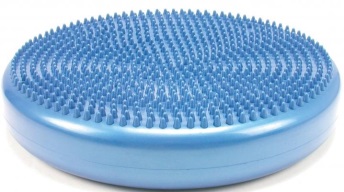 Poduszka stabilizacyjna z kolcami1013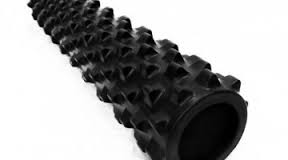 Rolery – model najtwardszy (czarny)414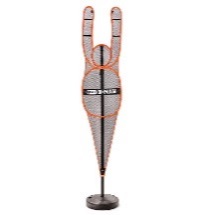 Imitacja obrońcy potocznie zwana D-man:- Regulowany stojak- szkielet siatkowy- podstawka na halę23115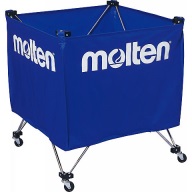 Kosz – wózek na piłki (firma dowolna – model jak na obrazku)7616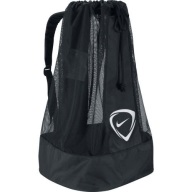 Siatka do przenoszenia piłek (model jak na obrazku) firma nie ma znaczenia. Pojemność 16 piłek min.217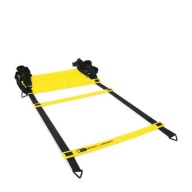 Drabinka koordynacyjna – długość 4,5 m – firma SKLZ10418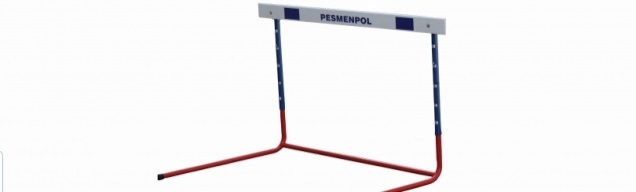 Płotki lekkoatletyczne z regulacją wysokości26819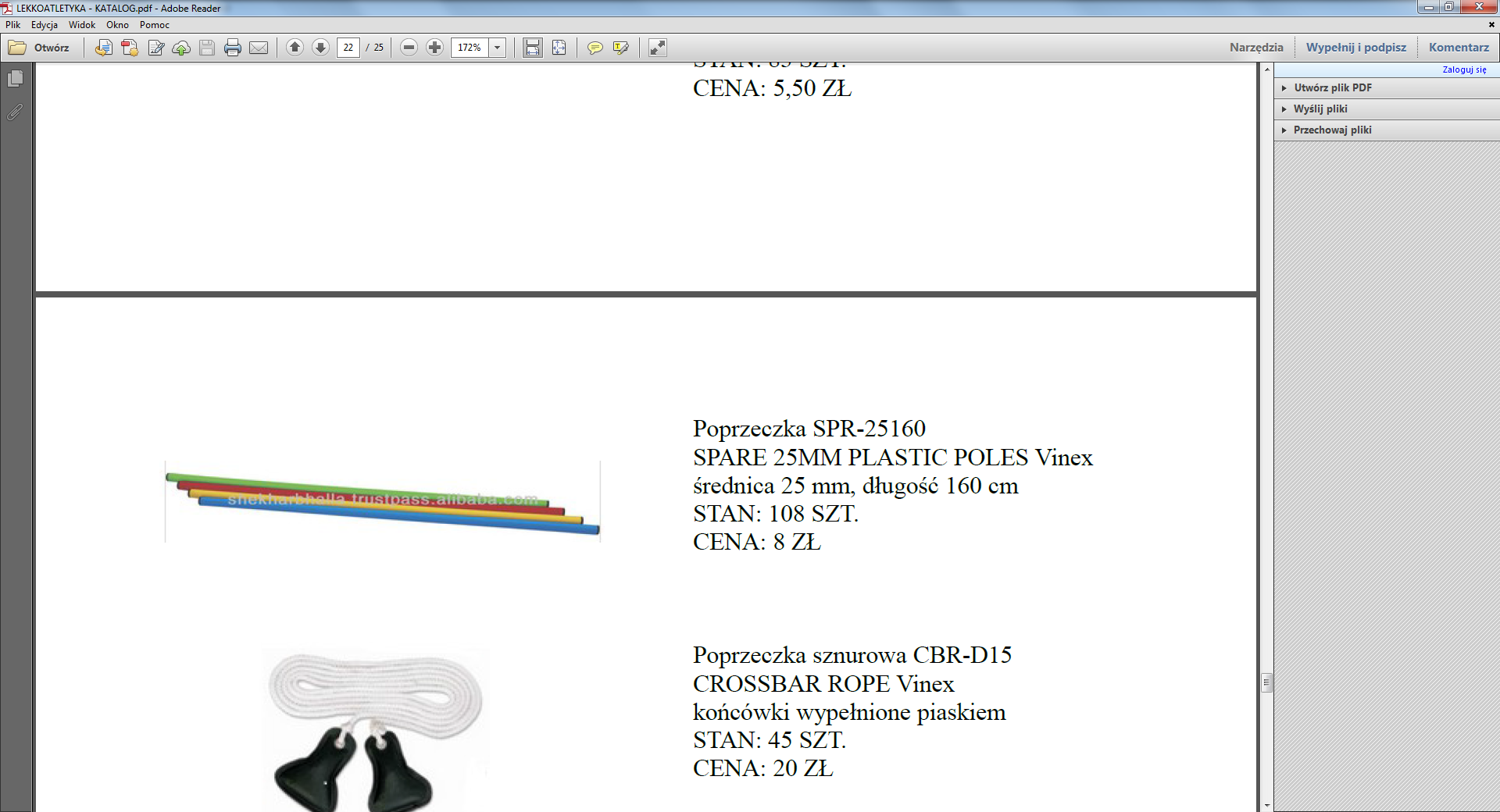 Tyczki SPIN34720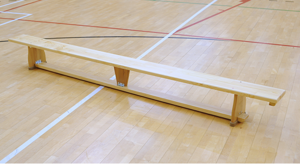 Ławeczka gimnastyczna – dł. 2m2021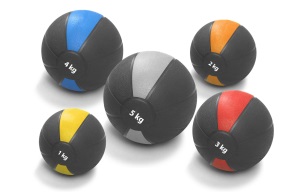 Piłki lekarskie z tworzywa sztucznego wypełnione żelem w środku. Posiadają chropowatą powierzchnię w celu zwiększenia przyczepności podczas chwytu.1kg: 422kg: 403kg: 164kg: 45kg: 4022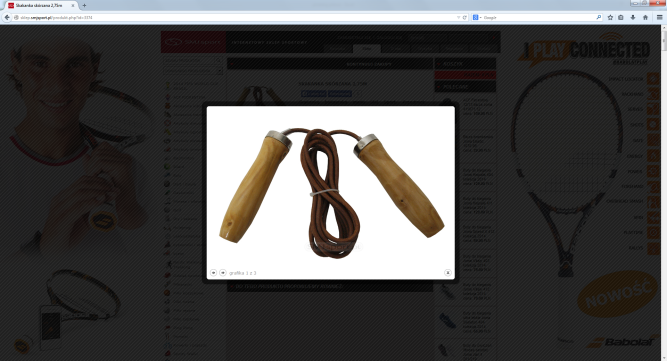 Skakanki:  Długość rzemienia: ok. 270 cm   Długość drewnianych rączek : 15 cm  Ciężar skakanki: ok. 180 g   Możliwość regulacji długości skakanki40523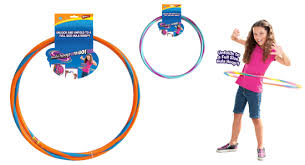 Hula hop – średnia 90 cm22924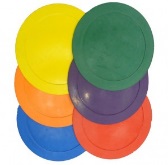 Znaczniki – kółka na parkiet. Wykonane z miękkiej gumy, średnica 25 cm, antypoślizgowe (6 kolorów).52925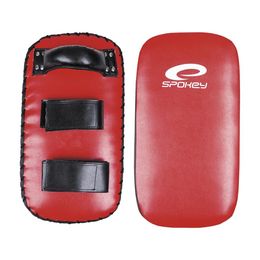 Tarcza treningowa. Regulowane paski na przedramię, solidnie przymocowane do podstawy oraz  duży trzonek do zaciśnięcia dłoni gwarantują stabilność trzymania i wygodę użytkowania. Rozmiar: 40 x 21 x 8 cm426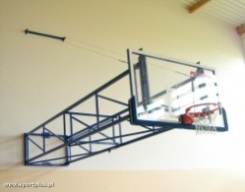 Konstrukcja uchylna z odciągami, składana w bokMechanizm regulacji wysokości tablicy 105 x 180 cmTablica do koszykówki 105 x 180 cm, szkło akrylowe 15 mmObręcz do koszykówki uchylna - sprężynowa, z haczykami2 - konstrukcje27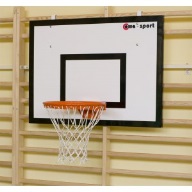 Zestaw do mini koszykówki zawieszany na drabinkach: laminat-extra wym. 0,9x1,2 m + obręcz stała, lakierowana z siatką sznurową228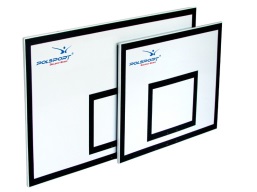 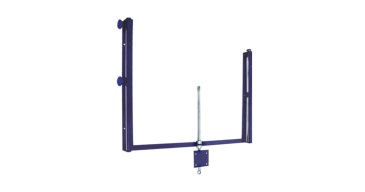 Tablica z płyty laminowanej z ramą cynkowaną 1,80 x 1,05 m; 2 mechanizmy regulacji wysokości tablicy 2,60-3,05m do tablic pełnowymiarowych, (cynkowana); 2 obręcze do kosza uchylna z 1-siłownikiem gazowym i siatką 235-135529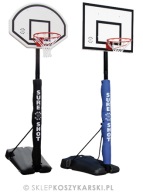 Przenośny kosz do gry w koszykówkę dla dzieci firmy Spalding. Zbudowany z trzyczęściowego systemu słupków. Tablica wykonana jest z eko-kompozytu z nierdzewną obręczą odporną na działanie warunków atmosferycznych. Przystosowana dla dzieci . Podstawa wypełniana wodą lub piaskiem (ok. 53 litry) o rozmiarze 57x81 cm. Regulowana wysokość 137-250  cm (teleskopowy system podnoszenia).630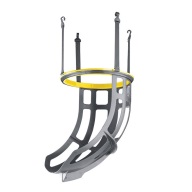 Podajnik do piłek – firma SKLZ231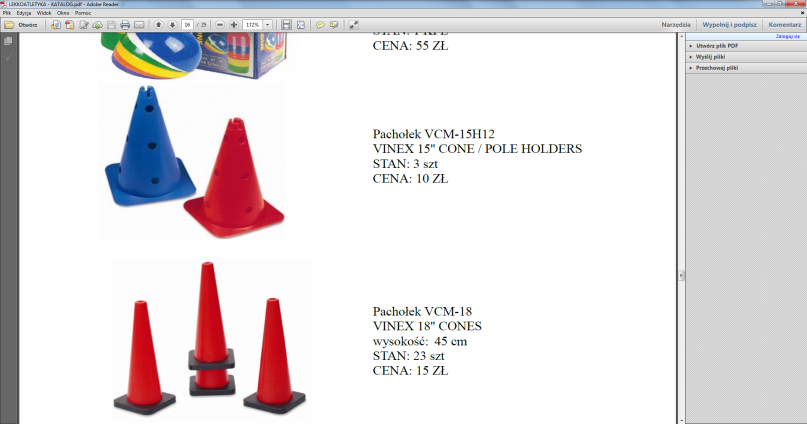 Pachołki do ćwiczeń z otworami23 cm: 46338 cm: 3332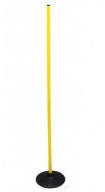 Tyczka z podstawą gumową – wysokość 120 cm2533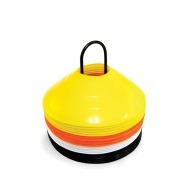 Pachołki koordynacyjne 3-4 rodzaje kolorów – firmy SKLZ3034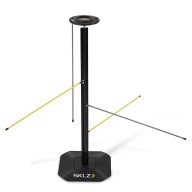 Dribble stick – firmy SKLZ – trenażer doskonalący zmianę kierunku kozłowania2035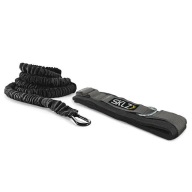 Recoli – guma oporowa firmy SKLZ2136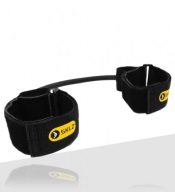 Latera Resistor – firmy SKLZ3037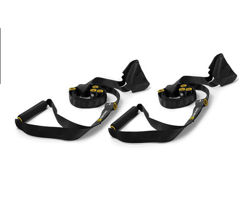 TRX – firma SKLZ1238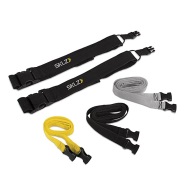 Reactions Belts – firmy SKLZ1139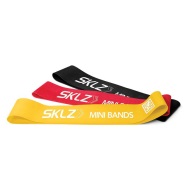 Mini bands – firmy SKLZ4040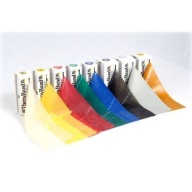 Taśma gimnastyczna MSD – firmy THERA BAND 2,5 mCzerwona: 37Zielona: 15Niebieska: 15Czarna: 1541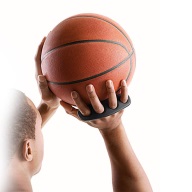 Shotloc – firmy SKLZ – rozmiar żeński6,5 cm – 117 cm – 147,5 cm – 9Rozmiar męski: 8 cm - 1042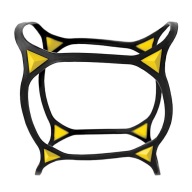 Square up firmy SKLZ243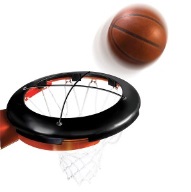 Rain maker – frimy SKLZ244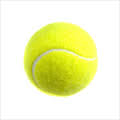 Piłki tenisowe12